Team Registration Form & Match Card 2024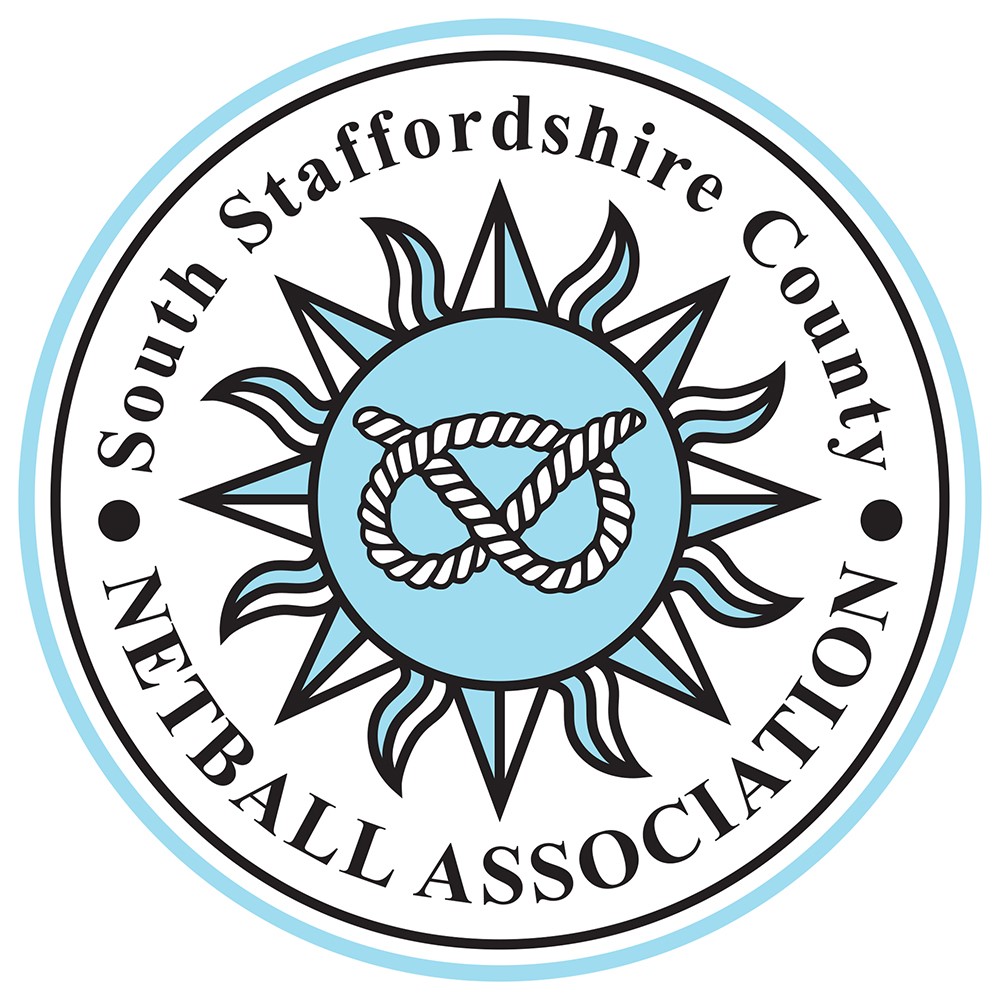 South Staffordshire County NetballCounty Youth League Summer 2024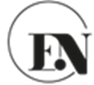 Team:Coach:Mobile:01/05 2024 Tournament15/05/2422/05/2405/06/2412/0202419/06/2426/06/2403/07/24Tournament Section:League Section01/05 2024 Tournament15/05/2422/05/2405/06/2412/0202419/06/2426/06/2403/07/2401/05 2024 Tournament15/05/2422/05/2405/06/2412/0202419/06/2426/06/2403/07/24Player’s NamePlayer’s NamePlayer’s NameDate of BirthDate of BirthEN ID No.